  КАРАР                                                                               ПОСТАНОВЛЕНИЕ11 декабрь  2020 й.                        №75                                 11 декабря 2020 г.О внесении изменений в постановление от 17 апреля  2020 года №34 «Об утверждении Перечня муниципальных услуг, предоставляемых администрацией сельского поселения Чебенлинский  сельсовет муниципального района Альшеевский район Республики Башкортостан (в новой редакции)        На основании Постановления Правительства  Республики Башкортостан № 652 от 26 октября 2020 г. статья 43  Постановления Правительства Республики Башкортостан №153 от 22.04.2016 г. «Об утверждении типового (рекомендованного) перечня муниципальных услуг, оказываемых органами местного самоуправления в Республике Башкортостан» признана утратившей силу, и в соответствии с  Постановлением Правительства Республики Башкортостан № 652 от 26 октября 2020 г., администрация сельского поселения Чебенлинский сельсовет муниципального района Альшеевский район Республики Башкортостан постановляет:1. Внести в постановление № 34 от 17 апреля 2020 года «Об утверждении Перечня муниципальных услуг, предоставляемых администрацией сельского поселения Чебенлинский  сельсовет муниципального района Альшеевский район Республики Башкортостан (в новой редакции)»  следующие изменения:-  в приложении к постановлению исключить строку 5. 2. Обнародовать настоящее постановление путем размещения постановления на информационном стенде в здании администрации сельского поселения Чебенлинский сельсовет муниципального района Альшеевский район Республики Башкортостан   и  на  официальном сайте в сети «Интернет».3.   Контроль за  выполнением настоящего постановления оставляю за собой Глава сельского поселения                                                  В.Р.МинигалеевБАШКОРТОСТАН РЕСПУБЛИКАҺЫ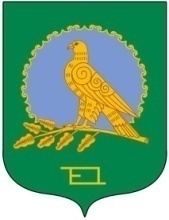 ӘЛШӘЙ РАЙОНЫМУНИЦИПАЛЬ РАЙОНЫНЫҢСЕБЕНЛЕ АУЫЛ СОВЕТЫАУЫЛ БИЛӘМӘҺЕСОВЕТЫ(Башкортостан РеспубликаһыӘлшәй районыСебенле ауыл советы)СОВЕТСЕЛЬСКОГО ПОСЕЛЕНИЯЧЕБЕНЛИНСКИЙ СЕЛЬСОВЕТМУНИЦИПАЛЬНОГО РАЙОНААЛЬШЕЕВСКИЙ РАЙОНРЕСПУБЛИКИ БАШКОРТОСТАН(Чебенлинский сельсоветАльшеевского районаРеспублики Башкортостан)